Túrakód: G005_02	/	Táv.: 7,5	/	Frissítve: 2018-03-08Túranév: Szentes / Szentesi Szivattyútelep #1Leírás:7,5 km-es kirándulásunk kiépített kerékpárúton vezet.Utunk célállomása a Szentesi Szivattyútelep, de emellett lehetőségünk adódik kiegészítő programok beiktatására is.Kirándulásunkra a Széchenyi liget kapuja elől indulunk (úp.: 000iep) Csongrád felé (ÉÉNY) a kerékpárúton. Ennek vonalát és a zöld körút turistajelzést követve felballagunk a Tisza töltésére a 71,1-es tkm-nél. Eközben tizenegy útkereszteződésen kelünk át, melyből kettő körforgalom, és emiatt még alaposabb körültekintést igényel! 
A kirándulás egésze alatt figyelemmel kell lennünk a kerékpárforgalomra!A Damjanich laktanya sarkánál, a város szélén megtekinthetjük a Lengyel pilóták emlékművét (úp.: 020kozta).
A töltéskoronán turisztikai információs tábla tájékoztat a környék látványosságairól, érdekességeiről.Továbbhaladva 400 m-t, a 71,5 tkm-nél kell lemennünk a töltésről. Célállomásunk a 451-es főút túloldalán található. 
A zöld színű nagykapu a Szentesi Szivattyútelep bejárata
(Szentes, Felső-rét 55., úp.: 019muze). 
Látogatásához előzetes időpont-egyeztetés szükséges! 
(Telefon: 30/633-8113, vagy 62/599-599/21-850 mellék.)Miután megtekintettük mind a beltéri, mind a kültéri látnivalókat, érdekességeket, indulhatunk vissza.A főúton át-, a töltésre felbaktatva és az idevezető utat követve visszajuthatunk kiindulási pontunkra. Közben kiegészítő programok beiktatására nyílik lehetőségünk.A tiszai strandra vezető rámpát elérve, ha lesétálunk a „macskaköves” úton a gát ártéri oldalára, (track: G005o021) az egyenes útszakasz végénél jobbra kanyarodva a St. Jupát Sportegyesület Vízitelepét láthatjuk (úp.: 001telep). 
Itt túrakenut is tudunk igényelni, ha szeretnénk aktív vízi programmal megkoronázni a napot.Tovább bandukolva az úton, 950 m megtételét követően érjük el a Tiszai Partfürdő területét. A betonutat és a nyomvonalat követve a Paca büfé mellett tudunk lejutni a homokos, fürdőzésre alkalmas vízpartra. 
A területen ártézi kút található (úp.: 003viz). Feldolgozták: Virág Olga, 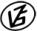 Tapasztalataidat, élményeidet őrömmel fogadjuk! 
(Fotó és videó anyagokat is várunk.)